・大阪府においては、平成21年に河川水質環境基準に係る類型指定の見直しを実施。見直した類型に基づく評価を平成22年度に開始してから５年が経過しており、より一層の水質保全を図るため、水域の利用目的や水質汚濁の状況等の変化を踏まえて、適切な見直しを行う必要があることから、平成28年３月25日に知事から「河川水質環境基準に係る類型指定について」諮問。・水質部会を４回開催し審議。　今回の類型指定の見直しに当たっては、府内の河川水域の利用の状況及び水質等の状況を踏まえ、次の(1)、(2)のとおり基本的な考え方を示す。 (1)ＢＯＤ等５項目に係る類型指定①着眼する項目： 河川の代表的な汚濁指標であるＢＯＤの状況に主眼を置く。②各水系で目指すべき類型： 各水系の特性を考慮し次のとおり設定する。表１　各水系で目指すべき類型③各河川水域の類型の検討方針： ・新規の類型指定については、流路延長５km、流域面積10km２以上もしくはそれと同等と考えられる河川を基本とし、利用目的や水質の現況、発生源の状況、将来の開発予定などを考慮して検討する。・平成26年度にＡ類型の環境基準達成率が100％となったことを踏まえ、Ａ類型の水域であって、ＡＡ類型の水質を十分に満たし、自然探勝の場としての利用がなされている水域については、ＡＡ類型に改定することを検討する。・上記以外の水域については、近年の水質状況等を考慮し、できる限り上位の類型への改定や達成期間の見直しを検討する。(2)水生生物の保全に関する３項目に係る類型指定①冷水性の魚種や府域で絶滅が危惧される魚種が生息している可能性のある水域については、以下の条件を総合的に考慮し、「生物Ａ」に指定する。・上流域が山間部であるなど、自然が豊かな流域を持つこと。・ＢＯＤがＡ類型の環境基準に十分に適合していること。・冷水性の魚種やカジカ、アジメドジョウなど希少種の生息する可能性があると考えられること。・冷水性の魚種についての漁業権が設定されていること。②　①以外の水域で、ＢＯＤ等５項目に係る指定類型がＣ類型以上となる水域を「生物Ｂ」に指定する。基本的な考え方に沿って、府内のすべての河川水域を対象に新規指定及び上位類型への改定を検討すべき河川水域を抽出。抽出した個々の河川水域について、過去６年間の月別の水質の状況や河川の利用形態、流域のＢＯＤ汚濁負荷量の状況等を詳細に検討。類型指定は、表２に示すとおり見直すことが適当である。なお、③に示す安威川下流(1)及び安威川下流(2)については、現在いずれもＡイ類型（生物Ｂイ類型）に指定しており、水質や利水状況等に差がないことから、類型範囲をひとつに統合することが適当である。　表２　河川水質環境基準に係る類型指定案①＜新規指定＞１河川水域を新たに類型指定する。②＜上位類型への改定＞大阪府で初めてとなるＡＡ類型の指定を含め、８河川水域について、ＢＯＤ等５項目の類型をより上位の類型に改定する。このうち、Ｄ類型からＣ類型へ改定する恩智川、大津川下流については、新たに水生生物類型を指定する。③＜類型範囲の統合＞神崎川水系の安威川下流(1)と安威川下流(2)は、類型範囲を統合する。　　　　　この見直しを行うことにより、類型別の河川水域数は表３に示すとおりとなる。表３　類型別の指定水域数①＜ＢＯＤ等５項目＞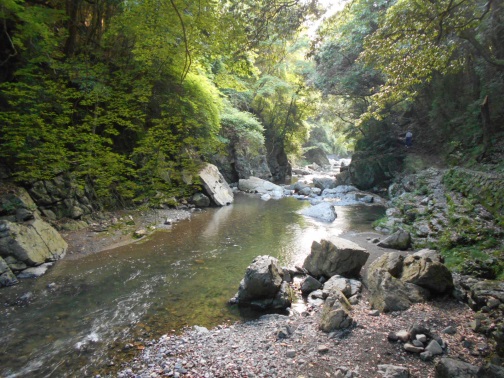 ②＜水生生物の保全等に関する３項目＞　　　※生物特Ａ、生物特Ｂの指定水域なし水系水系目指すべき類型淀川水系淀川水系Ｂ類型以上を目指す神崎川水系神崎川の支川Ｂ類型以上を目指す神崎川水系猪名川上流の支川全て既にＡ類型に指定されている寝屋川水系寝屋川水系Ｃ類型以上を目指す大阪市内河川大阪市内河川Ｂ類型を目指す大和川水系石川とその支川Ｂ類型以上を目指す大和川水系西除川、東除川Ｃ類型以上を目指す泉州諸河川樫井川以北の河川上流部及び支川はＢ類型以上を目指す下流部はＣ類型以上を目指す泉州諸河川男里川以南の河川全て既にＡ類型に指定されている水系河川水域名範囲類型指定案類型指定案水系河川水域名範囲ＢＯＤ等５項目水生生物項目神崎川水系天竺川全域Ｂイ生物Ｂイ水系河川水域名範囲類型改定案類型改定案水系河川水域名範囲ＢＯＤ等５項目水生生物項目淀川水系芥川(1)京都府界から塚脇橋までＡイからＡＡイへ改定生物Ａイ（改定なし）神崎川水系箕面川(1)箕面市取水口より上流ＡイからＡＡイへ改定生物Ａイ（改定なし）寝屋川水系寝屋川(1)住道大橋より上流ＣイからＢイへ改定生物Ｂロ（改定なし）寝屋川水系恩智川全域ＤイからＣロへ改定生物Ｂロ大和川水系石見川全域ＡイからＡＡイへ改定生物Ａイ（改定なし）大和川水系天見川全域ＢイからＡイへ改定生物Ｂイ（改定なし）大和川水系佐備川全域ＣイからＢイへ改定生物Ｂイ（改定なし）泉州諸河川大津川下流泉大津市高津取水口より下流ＤイからＣイへ改定生物Ｂイ河川水域名範囲ＢＯＤ等５項目の類型水生生物項目の類型現行安威川下流(1)茨木市取水口から戸伏までＡイ生物Ｂイ現行安威川下流(2)戸伏から大正川合流点までＡイ生物Ｂイ統合案（仮称）安威川下流茨木市取水口から大正川合流点までＡイ（改定なし）生物Ｂイ（改定なし）類型現行指定・改定案ＡＡ03Ａ2926Ｂ2729Ｃ88Ｄ1311Ｅ44全類型8181類型現行指定・改定案生物Ａ99生物Ｂ5456全類型6365